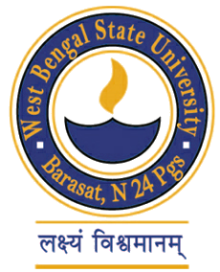 WEST BENGAL STATE UNIVERSITY, BARASAT, KOLKATASTUDENT FEEDBACKDEPARTMENT OF FOOD AND NUTRITIONAcademic Session  2018-19STUDENT FEEDBACK ANALYSISM.SC 2ND SEMESTER  (Batch 2018-20)AND M.SC 4TH SEMESTER) (Batch 2017-19)M.SC 2ND SEMESTER (2018-2020 Batch)Relevance of the course in regards of students overall learning of the subjectInterpretation:53.33 per cent student respondents (M.Sc. second semester) pursuing course code 224201, 224202,224203,224204 and 224205 opined that the relevance of the course in regards of students overall learning of the subject was highly relevant.Present content of the course in regards of relevance to future careerInterpretation: 41.33 per cent student respondents (M.Sc. second semester) pursuing course code 224201, 224202,224203,224204 and 224205 opined that the present content of the course in regards of relevance to future career was highly relevant.Overall teaching of the courseInterpretation: 46.66 per cent student respondents (M.Sc. second semester) pursuing course code 224201,224202,224203,224204 and 224205 opined that the Overall teaching of the course was very good.Teacher’s skill to explain the subject clearlyInterpretation: 48 per cent student respondents (M.Sc. second semester) pursuing course code 224201, 224202,224203,224204 and 224205 opined that the teacher’s skill to explain the subject clearly was excellent.Teacher’s response in addressing questions in the classInterpretation: 58.66 per cent student respondents (M.Sc. second semester) pursuing course code 224201, 224202,224203,224204 and 224205 opined that the teacher’s response in addressing questions in the classwas excellent.Present content of the course needs revision/ upgradationInterpretation:30.66 per cent student respondents (M.Sc second semester) pursuing course code 224201, 224202,224203,224204 and 224205 opined that the present content of the course needs revision/ upgradation and 30.66 per cent student respondents opined that the present content of the course does not need revision/ upgradation.Other suggestion for improving the course or the teaching methodologyInterpretation: 72 per cent student respondents (M.Sc. second semester) pursuing course code 224201, 224202,224203,224204 and 224205 gave suggestion for improving the course or the teaching methodology.OPEN-ENDED COMMENTS MADE BY THE STUDENT OF THE DEPARTMENTA. Regarding the Present content of the course needs revision/ upgradationPHYSIOLOGY PORTION SHOULD BE NUTRITION RELATED.SOME TOPICS IS NOT RELATED TO HUMAN NUTRITION.MOLECULAR BIOLOGY SHOULD BE EMPHASIZED.B. REGARDING THE IMPROVEMENT IN THE COURSE OR THE TEACHING METHODOLOGY.NEED MORE CLASSROOM AND LABORATORY.NEED POWERPOINT PRESENTATION.M.SC 4thSEMESTER (2017-2019 Batch)Relevance of the course in regards of students overall learning of the subjectInterpretation: 63.33 per cent student respondents (M.Sc. 4th semester) pursuing course code 224401, 224402, and 224403 opined that the relevance of the course in regards of students overall learning of the subject was relevant.Present content of the course in regards of relevance to future careerInterpretation: 57.57 per cent student respondents (M.Sc. 4th semester) pursuing course code 224401, 224402, and 224403 opined that the present content of the course in regards of relevance to future career were highly relevant.Overall teaching of the courseInterpretation: 51.51.per cent student respondents (M.Sc. 4th semester) pursuing course code 224401, 224402, and 224403 opined that the overall teaching of the course was Excellent.Teacher’s skill to explain the subject clearlyInterpretation: 57.57 per cent student respondents (M.Sc. 4th semester) pursuing course code 224401, 224402, and 224403 opined that the teacher’s skill to explain the subject clearly was excellent.Teacher’s response in addressing questions in the classInterpretation: 84.84per cent student respondents (M.Sc. 4th semester) pursuing course code 224401, 224402, and 224403 opined that the teacher’s response in addressing questions in the class was excellent.Present content of the course needs revision/ upgradationInterpretation:45.45 per cent student respondents (M.Sc 4th  semester) pursuing course code 224401, 224402, and 224403 opined that the present content of the course needs revision/ upgradation and 45.45 per cent student respondents opined that the present content of the course does not need revision/ upgradation.Other suggestion for improving the course or the teaching methodologyInterpretation: 93.93 per cent student respondents (M.Sc 4th semester) pursuing course code 224401, 224402, and 224403 opined no need for improving the course or the teaching methodology.OPEN-ENDED COMMENTS MADE BY THE STUDENT OF THE DEPARTMENTA. REGARDING THE PRESENT CONTENT OF THE COURSE NEEDS REVISION/ UPGRADATIONFOOD HABIT RELATED PART AND CATERING RELATED PART SHOULD BE IN BRIEF.NEED MORE INSTRUMENTS IN PRACTICALSYLLABUS IS NOT PROPRLY RELATED TO THE SUBJECT.NUTRIGENOMICS PORTION SHOULD BE ENLARGED AND APPLED IN PRACTICAL FIELD.B. REGARDING THE IMPROVEMENT IN THE COURSE OR THE TEACHING METHODOLOGYFOOD INDUSTRY VISIT SHOULD BE MANDATORY.NEED SMART CLASSSES.NEED MORE INSTRUMENTS IN PRACTICAL CLASS.Q1Course codeHIGHLY RELEVANTRELEVANTRELEVANT TO SOME EXTENTOF LITTLE RELEVANCEQ120111400Q12024920Q12038700Q120410500Q12057521Q1TOTAL403041Q2Course codeHIGHLY RELEVANTRELEVANTRELEVANT TO SOME EXTENTOF LITTLE RELEVANCEQ220111400Q220241010Q220311400Q22048610Q22057710Q2TOTAL314130Q3Course codeEXCELLENTVERY GOODGOODSATISFACTORYAVERAGEQ320157201Q320246410Q320357210Q320441010Q320545222Q3TOTAL22351143Q4Course codeEXCELLENTVERY GOODGOODSATISFACTORYAVERAGEQ420194101Q420257300Q420377100Q4204105000Q420556310Q4TOTAL3629811Q5Course codeEXCELLENTVERY GOODGOODSATISFACTORYAVERAGEQ520194110Q520274310Q520374400Q5204114000Q5205102210Q5TOTAL44181030Q6COURSE CODEYESNONO COMMENTQ6201825Q6202546Q6203276Q6204267Q6205645Q6TOTAL232329Q6COURSE CODEYESNONO COMMENTQ62011302Q6202825Q62031221Q6204924Q62051221TOTAL54813Q1COURSE CODEHIGHLY RELEVANTRELEVANTRELEVANT TO SOME EXTENTOF LITTLE RELEVANCE4011100040265004035600TOTAL122100Q2COURSE CODEHIGHLY RELEVANTRELEVANTRELEVANT TO SOME EXTENTOF LITTLE RELEVANCE401731040283004034511TOTAL191121Q3COURSE CODEEXCELLENTVERY GOODGOODSATISFACTORYAVERAGE401443004027400040362300TOTAL1710600Q4COURSE CODEEXCELLENTVERY GOODGOODSATISFACTORYAVERAGE401290004021010040372110TOTALTOTAL1912110Q4COURSE CODEEXCELLENTVERY GOODGOODSATISFACTORYAVERAGE4019200040211000040383000TOTAL285000Q4COURSE CODEYESNONO COMMENT401191402551403911TOTAL15153Q4COURSE CODEYESNONO COMMENT401110040201104031100TOTAL2310